Российская  Федерация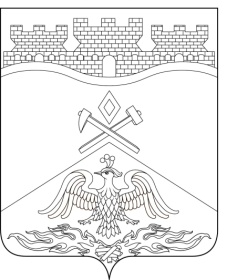 Ростовская  областьг о р о д   Ш а х т ыГОРОДСКАЯ ДУМАРЕШЕНИЕ № 32035-го внеочередного заседания городской Думы города ШахтыПринято 25 января 2023 годаО досрочном прекращении полномочий главы Администрации города Шахты, осуществляемых на основе контракта, Ковалева А.В.В соответствии с частью 7 статьи 16 Федерального закона от 02.03.2007 № 25-ФЗ «О муниципальной службе в Российской Федерации», пунктом 2 части 10 статьи 37 Федерального закона от 06.10.2003 № 131-ФЗ «Об общих принципах организации местного самоуправления в Российской Федерации», пунктом 2 части 1 статьи 373 Устава муниципального образования «Город Шахты», на основании заявления Ковалева А.В. от 24.01.2023, городская Дума города ШахтыРЕШИЛА:Досрочно прекратить полномочия главы Администрации города Шахты, осуществляемые на основе контракта, Ковалева Андрея Владимировича, в связи с отставкой по собственному желанию на основании его заявления в соответствии с пунктом 2 части 10 статьи 37 Федерального закона от 06.10.2003 №131-ФЗ 
«Об общих принципах организации местного самоуправления в Российской Федерации» 25.01.2023.Администрации города Шахты оформить прекращение контракта в соответствии со статьёй 841 Трудового кодекса Российской Федерации и произвести расчёт с Ковалевым Андреем Владимировичем.Настоящее решение подлежит официальному опубликованию в средствах массовой информации.Председатель городской Думы - глава города Шахты	                                                                            А. Горцевской25 января 2023 годаРазослано: Министерству региональной политики и массовых коммуникаций Ростовской области, ЗСРО, Администрации города Шахты, КСП г.Шахты, прокуратуре, СМИ, дело. 